Наша общественная организация отслеживает деятельность недобросовестных  организаций, работающих в области сбора, транспортировки, использования, размещения и обезвреживания  (утилизации) отходов  промышленных предприятий и ТБО.В поле  внимания  Общественников  и правоохранительных органов попала Дзержинская организация ООО «Евроком», начало деятельности, которой датируется серединой 2008г. ООО «ЕВРОКОМ» (в т.ч.  ООО «ЕВРОСТРОЙКОМ» )  на данный момент представляют два руководителя – Елин  Геннадий  Александрович  и Турчанинов  Ярослав Викторович. Оба они являлись  бывшими участниками коммерческих операций в области обращения с опасными отходами многопрофильной лицензированной организации ООО «Фиорд».Первый участвовал в сделках ведущим исполнителем по ряду проектов. Второй курировал в  ипостаси   технического директора ООО «ФЬЕРД» ,  эту тематику и являлся подписантом более чем трети утилизационных договоров. В круг  его непосредственных обязанностей входило обслуживание экстренного склада фирмы, а также решение вопросов размещения собранных отходов. После «неожиданного» пожара, на курируемом им объекте (склад) и ликвидаций  директором ООО «Фиорд» Матюковым Е.В.   последствий возгорания, Турчанинов Я.В. уволился.Последовательно о каждом руководителе:В середине 2008г. Елиным Г.А. была организована фирма ООО «Евроком», которая еще до получения разрешительных документов, занялась приемом отходов от сторонних организаций.После лицензирования и   легитимизации   экстренного склада на территории ОАО «Заря» в г. Дзержинске, г-н Елин Г.А. начал  активную  коммерческую деятельность.Так по данным наших общественников, используя подложные Акты приема-передачи  от других лицензированных организаций в режиме списания принятой его ООО отходов Елин Г.А. размещал их на объектах, где он исполнял муниципальные контракты с Дзержинской Городской Администрацией.По нашим данным в речной порт пос. Бабино г. Дзержинска (собственник Фонд Федерального имущества России) в 2009 г. Елиным Г.А. было завезено  более 4 тонн отходов химических отходов  и более 150тонн пестицидов.  Последние, бульдозером   были распределены  по  территории около 1 ГА на территории порта.В результате этой операции г-ну Елину Г.А. Администрация г.Дзержинска оплатила фасовку и складирование более 250 тонн пестицидсодержащего  угля и грунта. Персонал порта был вынужден перевезти в закрытый ангар на своей территории кучу, объемом более 900 тонн, зараженной ООО «Евроком»  земли и мешков. Эти отходы и по Н.вр. находятся на указанной территории.« Апофеозом » работы  ООО «Евроком»   по муниципальным контрактам явился контракт по утилизации цианидов.Так, ориентировочно  в 2007г., от лица  ООО «Фиорд», г-н Турчанинов Я.В. «разместил» 690 кг цианидов натрия, меди и цинка 100% концентрации в скважине глубинного захоронения в Ивановской области.     После пожара  на складе ООО «Фиорд» эти отходы были на нем и обнаружены , залиты в режиме антитеррористической угрозы 10м3  железобетона и размещены в восточной промышленной  зоне г. Дзержинска.Получив от Администрации г. Дзержинска гонорар за ликвидацию этой угрозы г-н Елин Г.А. использовал эти средства на утилизацию 2 тонн циансодержащих гальваношламов, принятых им с Арзамасского приборостроительного завода. Естественно, последняя организация также оплатила ему эти услуги,  а объект  ликвидации  до сих пор находится на том же месте.Относительно г-на Турчанинова Я.В.:После ухода из ООО «Фиорд» последний недолгое время проработал в группе компаний АГЖО – компания до 2012-2013 гг.  эксплуатировала крупнейший в Нижегородской области полигон Бытовых отходов в НО – в н.вр. закрыт для эксплуатации.По данным наших активистов, Турчанинов Я.В. курировал в этой организации утилизацию ртутных отходов    и непосредственно руководил  ликвидацией  ртутного склада на автозаводской площадке принадлежащей АГЖО. Смысл  ликвидации заключался в погрузке, транспортировке и размещении на Игумновском полигоне ТБО  21 самосвала  боя ртутных ламп и ртути (Факт  задержания 1 камаза был  показан в СМИ, но дело было «ЗАМЯТО»).После перехода Турчанинова Я.В. в ООО «Евроком», данное ООО получило доступ к размещению опасных промышленных отходов на бытовых  свалках Нижегородской области.Так, помимо отходов предприятий Нижегородской области , из других регионов страны было завезено более 1000 тонн отходов  1-3 класса опасности и размещено на Игумновской, Заволжской муниципальной свалке Городецкого района и других  свалках в районах Нижегородской и Владимирской (Гороховецкой – ООО «Полигон») областей, со списанием этих отходов подложными Актами приема-передачи на другие организации.Хотим отметить также следующее:По нашим данным, с середины 2012г. склад экстренного хранения, (территория, помещение), указанное в подреестровом  списке к лицензии  ООО «Евроком» по адресу г. Дзержинск , ул. Лермонтова д.20  - как место сбора и обезвреживания отходов   г-ном Елиным Г.А., было продано.Т.Е. деятельность  ООО  с этого момента перестала соответствовать лицензионным требования.   Тем не менее, ООО «Евроком» и по сей день, уверенно принимает в собственность отходы от сторонних организаций.Имеются также данные наших общественников о появлении у ООО «Евроком» еще одной точки размещения жидких отходов в центре г. Богородска, на территории бывшего кожевенного завода им. Камышина у Кабацкого озера (Городской пляж)  ООО «Стелп » ул. Володарского, владельцем  которого является г-н Елин Г.А.По имеющейся информации деятельность проводится на территории бышего Кожевенного Завода в г. Богородск  Нижегородской области в центре города. Там завозятся кубовые и иные емкости из под различных  химикалиев и осуществляется их промыв с целью дальнейшей реализации сторонним организациям.  Так же имеется информация о завозе на территорию ООО «Стелп»  осадков сточных вод (в т.ч отжим Гальванических производств)  с очистных сооружений приходящих с  Автозаводского р-на Нижнего Новгорода (ГАЗЭНЕРГОСЕТИ и др. предприятия). Автоцисцерна вышла из строя менее чем за 1 год работы – разъело металл бочки. За период 2013г. с территории очистных сооружений  автозаводских Энергосетей туда было перевезено и слито более 500 тонн жидких токсичных отходов.Данные манипуляции производятся в Непосредственной близости с Городским пляжем (озеро).По данным водоканала г. Богородска в Данном районе неоднократно зафиксированы сбои в работе канализационных коллекторов по непонятным причинам.  Достаточно указать на многолетнее сотрудничество с Арзамасским приборостроительным заводом, где по по символическим ценам, утилизируются смеси гальвано и нефтешламов  (вместе  окислители и нефтепродукты разных классов опасности!!!)Так же многолетнее сотрудничество с ОАО «Теплообменник», ОАО «Гидромаш», ОАО «БУМКОМБИНАТ- ВОЛГА» (г. Балахна НО)  и большого количества предприятий г. Дзержинска.При этом, Заказчик не  информируется , что происходит с этим миксом потом. Предоставляются фиктивные акты. Например в 2012 2013 г. – активно использовались Акты ГУП Выборгского муниципального предприятия Полигон «Красный бор» у которого был запрет на прием отходов из других регионов.В 2013 году ООО «ЕВРОКОМ» выиграл конкурс на утилизацию 9 тонн «ЦИАНОСОДЕРЖАЩИХ» отходов  АКБМ АФРИКАНТОВА – по цене 1 200 000 рублей – Вместо начальных – около 9000 000 рублей. Конечным пунктом размещения по предоставленным АКТАМ – был указан Полигон Муниципального предприятия «Красный Бор» Ленинградской области.Г-н Елин Г.А. так же уже привлекался к административной ответственности , со штрафом 10000 рублей (????), за слив жидких отходов на территории города Дзержинска.ФАКТЫ Межрайонного природоохранного отдела Министерства экологии НО по г. Дзержинску: Организация ООО «ЕВРОКОМ» - 2012 год -  Отделом Экологического Надзора Министерства Экологии Нижегородской области  по г. Дзержинску в 2012 году зафиксирован факт слива отходов принятых на утилизацию ООО «Евроком» на территории города Дзержинска. ООО «ЕВРОКОМ» был произведен слив химикатов в г. Дзержинске  в районе ул. НАУКИ у заброшенного института после выезда с территории ООО НПП «САТУРН». Было выявлено что отходы – Остатки химикалиев, лабораторных отходов, в т.ч. АЦЕТОН и иных «Несбалансированных» отходов  принадлежали двум организациям:ООО НПП «Сатурн», г. Дзержинск, ул. Науки д.10/б. тел. 8(8313) 27-40-59, 27-41-59.  Ответчиком от организации являлись – Ципкин С.В. и Инженер по охране труда – Гостева Марина Павловна.ООО «Сладкая Жизнь +» - Комсомольское Шоссе д.4. Ответчиком – юрист Яковлева Л.Ю. и Директор по транспорту – Назаров Сергей Владимирович.В процессе разбирательства представителями данных организаций было доказано, что отходы были переданы по договору Утилизации, обезвреживания, размещения в ООО «ЕВРОКОМ».  Договора, Журналы передачи и др. документация была предоставлена.По данному факту - Г. Елин Вину свою признал.Все данные, указанные в настоящем письме являются обоснованными и наши активисты готовы обеспечить явку свидетелей и технических  исполнителей вышеуказанных проектов ООО «Евроком» для проведения опросов. В связи с вышеизложенным , просим провести проверку всей деятельности ООО «Евроком» и появившейся в 2013-2-14 гг. ООО «ЕвроСтройКом» и допустить наших представителей к анализу первичной документации этой фирмы.Совмещение данных журнала покупок-продаж с товарно-транспортными накладными, платежными документами и актами приема-передачи отходов, позволить установить  участников фиктивных сделок этой организации и рассчитать объем    несбалансированных отходов.Поскольку, после производства действий над отходами  ООО «Евроком», в соответствии  с Законом  «Об отходах производства и потребления» стал их собственником – Росприроднадзор найдет крупнейшего неплательщика за  негативное воздействие на окружающую среду в Нижегородской области.Наша же организация сможет оценить экологический ущерб, нанесенный деятельностью ООО «Евроком» и его партнеров, окружающей среде.Мы готовы поставить вопрос на высшем уровне о бездействии экологической прокуратуры в  Вашем регионе, а также вопрос об объявлении зоны экологического бездействия ,  как минимум двух свалок ТБО  Нижегородской области.Имеется иная информация по работе г-на ЕЛИНА в Южных регионах страны связанная с  преступлениями  нарушениями в экологической сфере.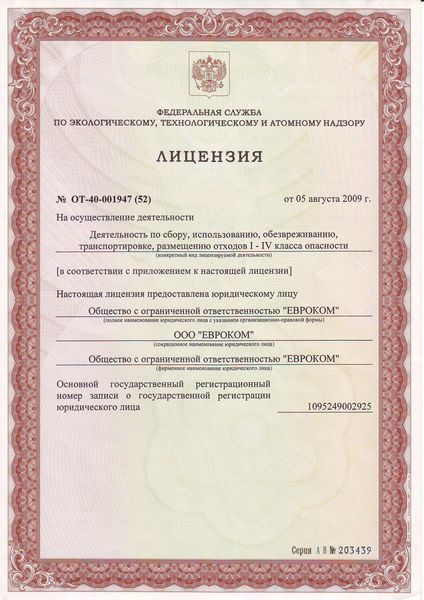 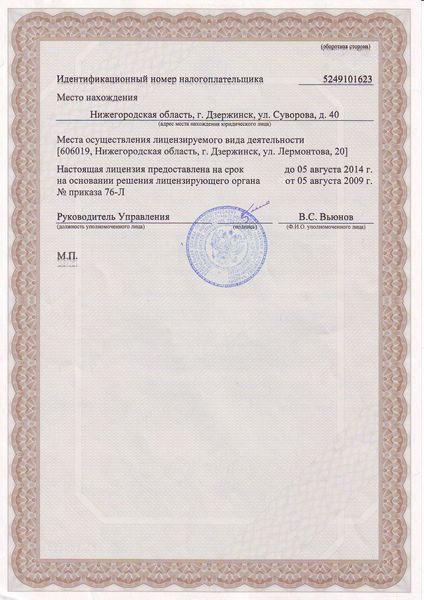 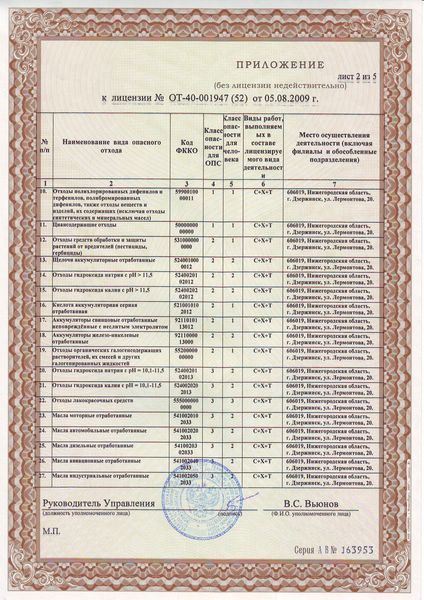 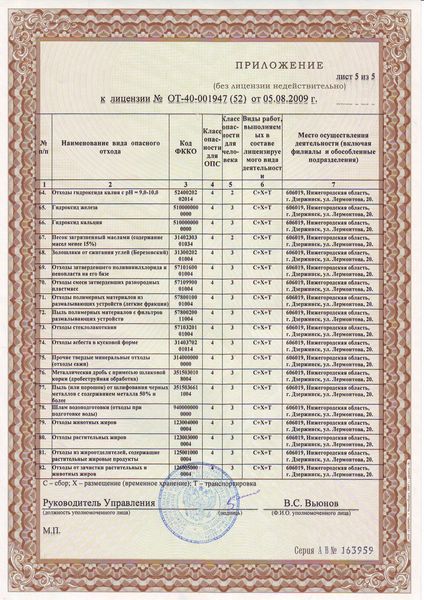 Имеется информация и по другим «Лжеутилизаторам» работающим в области утилизации Например:Гр. Комп. АГЖО () – в т.ч. и ООО «Транс Инфо». Контролируют  размещение опасных отходов на Бытовых свалках области – Городецкая, Павловская, Богородская и др.  и некоторых соседних регионов –  ООО «Полигон» Гороховецкого  р-на  Владимирской области (ООО «Полигон» Гороховецкого района  приобретен АГЖовцами в 2011-2012 году). А так же полигон в Вязниках.ООО Главное Управление природопользования «Красный бор». - Осуществляющие  вывоз окалины 3 класса опасности и  гальваношламов сОАО «ОМК» (Объединенная металлургическая компания» ,  Выксунского  ОАО «ВМЗ» - отходы после шлифования с содержанием ЦИНКА в размере 15 %)  которые  по следам ООО «Регионметтранса» не особо обращая внимание на «Легитимность документов» в режиме   использования  данного отхода  в качестве инерта для  пересыпки  при рекультивации    Игумновского полигона  - в результате чего могут  готовится эпизоды по  уголовные делам  по компаниям и персоналиям имеющим отношение к АГЖО .Игорь Валерьевич. Зайцев – продолжает работу на рынке под разными Юр. Лицами, Транспортными перевозчиками ,   и т.п., в т.ч. компании ООО «ТрансИнфо (Комаров А.В, Зайцев И.В.).   Санкт-Петербургское Государственное унитарное природоохранное предприятие "Полигон "Красный Бор" - http://poligonkb.ruСПБ ГУПП "Полигон "Красный Бор" Юридический адрес
187015,Ленинградская область, Тосненский район, п. Красный Бор, ул. Культуры, д. 62АПочтовый адрес: 196655, Санкт-Петербург, г. Колпино, а/я 121Электронный адрес:  info@poligonkb.ruВремя работы: Пн-чт: 8.00- 16.00 Пт: 8.00-15.15  Телефон:(812) 448-55-03, (812) 309-30-09 , факс: (812) 448-55-04Договорной отдел: факс: (812) 309-30-07 Малафеева Надежда Александровна (812) 309-30-06 (приём заявок с 10 до 14) Русакова Ольга Вячеславовна (812) 309-30-08 (приём заявок с 10 до 14)ООО «ГУПП «КРАСНЫЙ БОР»«ГЛАВНОЕ УПРАВЛЕНИЕ ПРИРОДОПОЛЬЗОВАНИЯ «КРАСНЫЙ БОР», ОБЩЕСТВО С ОГРАНИЧЕННОЙ ОТВЕТСТВЕННОСТЬЮ"Главное управление природопользования "красный бор""Главное управление природопользования "красный бор", общество с ограниченной ответственностью Адрес предприятия: 603061, г Нижний Новгород, ул Адмирала Нахимова, д 9
Фильтр по адресу: 
Почтовый индекс 603061
Регион НИЖЕГОРОДСКАЯ ОБЛАСТЬ
Город НИЖНИЙ НОВГОРОДДиректор предприятия Зайцев Игорь Валерьевич. 
Описание предприятия "Главное управление природопользования "красный бор", общество с ограниченной ответственностью, д 9 , ул Адмирала Нахимова, г Нижний Новгород, телефоны предприятия: Идентификационный номер предприятия: 11140812Реквизиты организацииРегионНижегородская область, Нижний НовгородАдрес603058, г. НИЖНИЙ НОВГОРОД, ул. ГРЕКОВА, д. 27Основной вид деятельности ООО "ГУПП "КРАСНЫЙ БОР"ОКВЭД 2001:
Удаление и обработка твердых отходов ОКВЭД 2007:
Сбор и обработка прочих отходов Организационно-правовая формаОбщества с ограниченной ответственностьюФорма собственностиЧастная собственностьОГРН1105258003883ИНН5258091925ОКПО67787328ДиректорЗайцев Игорь Валерьевич. Дата регистрации6 сентября 2010 годаОбщество с ограниченной ответственностью Частная собственность Основной государственный регистрационный номер (ОГРН)1105258003883Идентификационный номер налогоплательщика (ИНН)5258091925Код ОКПО (Росстат)67787328Вид собственностиЧастная собственностьОрганизационно-правовая форма (ОПФ)Общества с ограниченной ответственностьюВид организации по классификации ОКОГУОрганизации, учрежденные гражданамиДата регистрации компании6 сентября 2010 годаУставный капитал по состоянию на 1 июля 2012 года10000 руб.